體育會網站測試問題-20191205※最新公告: "詳文"點開會是找不到頁面。因為你們沒有提供內頁, 我先自己處理了※活動訊息:  *體育會主辦 - 已重新切版  *其他團體主辦- 已重新切版※本會簡介:左邊的標題錯誤,變成活動訊息->我切版時沒改到，已修改。  *沿革-我們內部討論中，會再後補給你。  *理監事會-圖片尺寸不一致-排三個人的圖片和排五個人的圖片的尺寸會不一樣。OK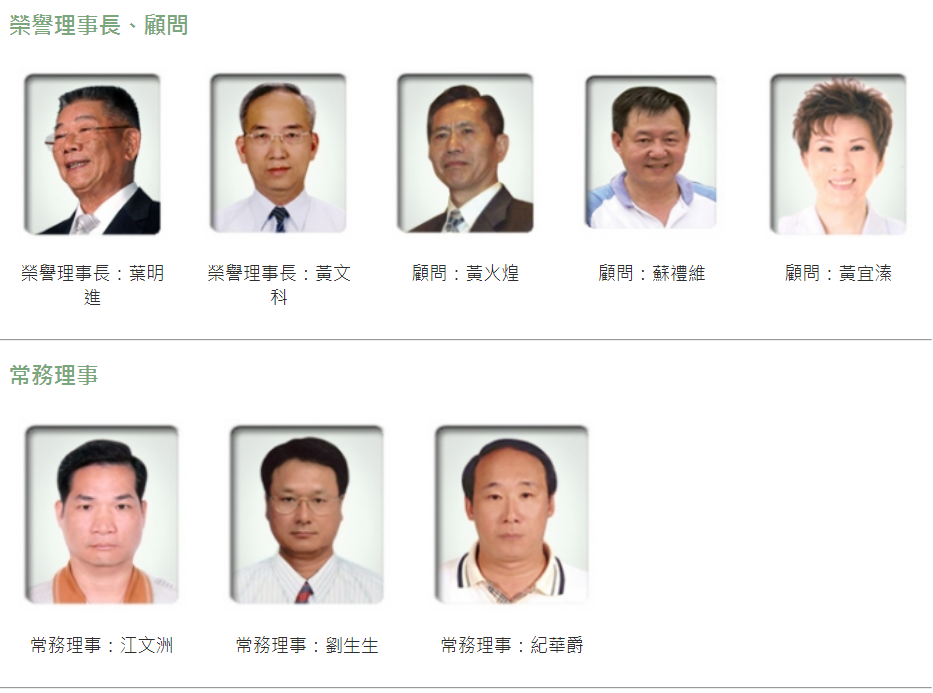 文字的部分會跳行-CSS我有做更動。OK圖片每五個為一單位，每五個人就會換行。OK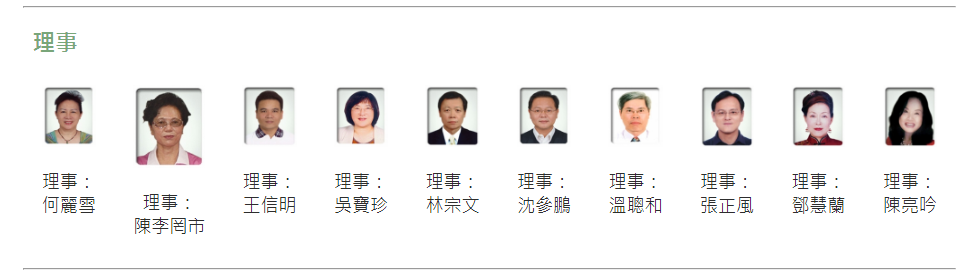   *聯席會輪值表-職位名稱不要換行。這是CSS 設定的問題 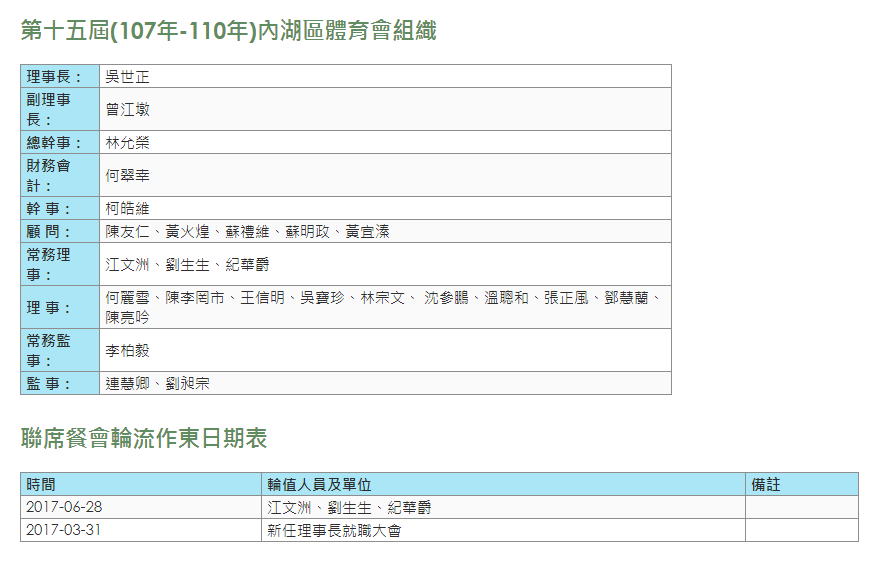 聯席餐會作東日期表：日期應是照1月、2月...排序。OK  *入會須知-目前測試OK   *體育會組織章程-後台有放東西，但前台沒有顯示。我這裏看是有的  *單項委員會組織章程-目前測試OK  *獎項與榮譽-測試中※單項委員會-有問題的部分已重新切版。※行事曆-已重新切版。※承辦活動須知-後台有放東西，但前台沒有顯示，三個頁面都一樣。※影相專區-有問題的部分已重新切版。OK※運動社團-有問題的部分已重新切版。OK※運動場所-有問題的部分已重新切版。OK※銀髮樂活-12/4後台還沒完成※我要贊助-12/4後台還沒完成※其他資訊-測試中  *人物專訪-測試中  *志工招募-測試中  *運動保健-測試中※問與答-目前測試OK※聯絡我們-地圖位置應是11445台北市內湖區內湖路一段91巷24弄2號OK※下載專區-檔案類型會出現看不懂的，是否可用圖示代替文字呈現？請設計做相關的圖※網站地圖-測試中※相關連結-有問題的部分已重新切版。OK*所有的大標題都不能更改後台已經太多欄位,建議你們大項功能用通用的大標, 不然會太複雜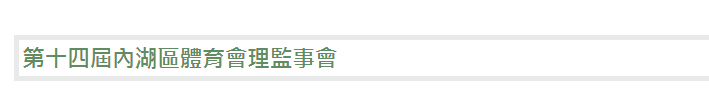 *Google自訂搜尋會壓到上面的文字-我有修改CSS了 OK